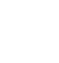 НОВООДЕСЬКА МІСЬКА РАДАМИКОЛАЇВСЬКОЇ ОБЛАСТІР І Ш Е Н Н ЯКеруючись пунктом 34 частини 1 статті 26, 42 Закон України «Про місцеве самоврядування в Україні» відповідно статей 12,141, пункту 24 розділу Х «Перехідних положень» Земельного кодексу України, ст.ст.31,32 Законом України «Про оренду землі», Закону України «Про державну реєстрацію речових прав на нерухоме майно та їх обмежень», розглянувши  клопотання директорки Підлісненської загальноосвітньої школи І-ІІІ ступенів І.Богославець  щодо дострокового розірвання, за взаємною згодою двох сторін, договору оренди землі (кадастровий номер 4824884600:18:000:0102), розташованої в межах території Новоодеської міської ради Миколаївського району Миколаївської області, враховуючи рекомендації постійної комісії міської ради з питань аграрно-промислового розвитку та екології, міська радаВИРІШИЛА:1. Достроково розірвати, за взаємною згодою двох сторін, договір оренди землі від 07.03.2012 № 927 на земельну ділянку площею 4,7892 га (кадастровий номер 4824884600:18:000:0102) для дослідних та навчальних цілей, розташованої в межах території Новоодеської міської ради Миколаївського району Миколаївської області, шляхом укладання угоди про дострокове розірвання договору оренди  землі.2. Міському голові Полякову О.П. укласти з директоркою Підлісненської загальноосвітньої школи І-ІІІ ступенів І. Богославець угоду про дострокове розірвання договору оренди землі та подати її на державну реєстрацію, відповідно  чинного законодавства. 3. Після реєстрації угоди про дострокове розірвання договору оренди землі, зобов'язати директоркою Підлісненської загальноосвітньої школи І-ІІІ ступенів І.Богославець передати територіальній громаді в особі Новоодеської міської ради земельну ділянку, відповідно акту прийому-передачі земельної  ділянки. 4. Навчальному закладу розрахуватися по сплаті орендної плати за період користування земельною ділянкою.5. Контроль за виконання цього рішення покласти на постійну комісію міської ради з питань аграрно-промислового розвитку та екології.Міський голова  						Олександр ПОЛЯКОВВід 16.07.2021 р. № 24м. Нова Одеса         ХІ (позачергова) сесія восьмого скликанняПро розірвання договору оренди з Підлісненською ЗОШ